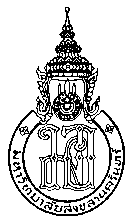 แบบขออนุมัติเปลี่ยนแปลงชื่อ/โครงร่างวิทยานิพนธ์1.	ชื่อนักศึกษา (นาย/นาง/นางสาว)...................................................................................................รหัสนักศึกษา........................................	หลักสูตร…………………………………………………………………….....สาขาวิชา............................................................แผน/แบบ.............…………มีความประสงค์จะขออนุมัติเปลี่ยนแปลงชื่อ/โครงร่างวิทยานิพนธ์เรื่อง (Title) ดังนี้					เดิม					เปลี่ยนแปลงเป็น	ภาษาไทย		............................................................……….............	...........................................................…………………….…………			................................................................................	......………..................................................................…….........	ภาษาอังกฤษ 	................................................................................	...........................................................…………………….…………			................................................................................	......………..................................................................…….......	เหตุผล		…………………………………………………………………………………………………………………………………………………………………………	โดยมีอาจารย์ที่ปรึกษาวิทยานิพนธ์รับรองแล้วคือ	ลงนาม...................................................... อาจารย์ที่ปรึกษาวิทยานิพนธ์หลัก	................./.......……......../.............…	  (.............................................................)					ลงนาม....................................................... อาจารย์ที่ปรึกษาวิทยานิพนธ์ร่วม (ถ้ามี)    ................./.......……......../.............…	  (............................................................)			     	                      จึงเรียนมาเพื่อโปรดพิจารณา	ลงนาม......................................................… นักศึกษา    			................./.......……......../.............…สำหรับเจ้าหน้าที่เรียน ประธานคณะกรรมการประจำวิทยาลัยการคอมพิวเตอร์นักศึกษาดังกล่าวได้สอบโครงร่างวิทยานิพนธ์ผ่านแล้ว เมื่อวันที่................................................................เห็นสมควรอนุมัติลงนาม......................................................................		ลงนาม......................................................................         (………………………………………………………….)		         (………………………………………………………….)   	ประธานคณะกรรมการบริหารหลักสูตร 			   		รองคณบดีฝ่ายวิชาการ  	  ............./............../..............  				        ............./............../..............  ผลการพิจารณาของคณะกรรมการประจำวิทยาลัยการคอมพิวเตอร์	มีมติ	  อนุมัติ  ไม่อนุมัติ  เนื่องจาก………………………………………………………		ลงนาม......................................................................		         (………………………………………………………….)	  ประธานคณะกรรมการประจำวิทยาลัยการคอมพิวเตอร์                         .............../........................./................